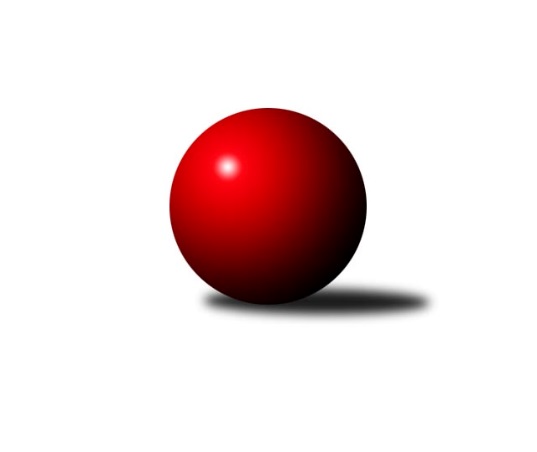 Č.25Ročník 2021/2022	8.4.2022Nejlepšího výkonu v tomto kole: 2684 dosáhlo družstvo: KK Konstruktiva CMistrovství Prahy 1 2021/2022Výsledky 25. kolaSouhrnný přehled výsledků:SK Meteor C	- TJ Radlice	5:3	2650:2521	8.0:4.0	5.4.TJ Rudná A	- KK Konstruktiva C	2:6	2595:2684	4.0:8.0	5.4.SK Žižkov B	- KK Velké Popovice	2.5:5.5	2522:2584	6.0:6.0	6.4.VSK ČVUT 	- TJ Astra	5:3	2538:2488	5.0:7.0	7.4.SC Olympia Radotín	- SK Uhelné sklady	4:4	2535:2527	5.0:7.0	7.4.SK Uhelné sklady B	- TJ Kobylisy 	3:5	2311:2363	4.0:8.0	8.4.TJ Rudná B	- KK Slavoj C	3:5	2564:2601	7.0:5.0	8.4.Tabulka družstev:	1.	TJ Astra	25	16	3	6	127.5 : 72.5 	173.0 : 127.0 	 2491	35	2.	KK Slavoj C	25	14	1	10	111.5 : 88.5 	159.0 : 141.0 	 2532	29	3.	SC Olympia Radotín	25	13	3	9	109.5 : 90.5 	155.0 : 145.0 	 2502	29	4.	VSK ČVUT	25	14	1	10	109.0 : 91.0 	157.5 : 142.5 	 2441	29	5.	KK Konstruktiva C	25	13	2	10	107.0 : 93.0 	163.0 : 137.0 	 2502	28	6.	TJ Kobylisy	25	13	2	10	102.5 : 97.5 	152.0 : 148.0 	 2459	28	7.	SK Žižkov B	25	12	4	9	102.0 : 98.0 	148.0 : 152.0 	 2454	28	8.	TJ Rudná A	25	12	3	10	112.5 : 87.5 	172.0 : 128.0 	 2517	27	9.	KK Velké Popovice	25	13	1	11	100.0 : 100.0 	149.5 : 150.5 	 2446	27	10.	TJ Radlice	25	9	6	10	102.0 : 98.0 	153.5 : 146.5 	 2474	24	11.	SK Meteor C	25	11	1	13	81.0 : 119.0 	125.5 : 174.5 	 2326	23	12.	SK Uhelné sklady	25	8	3	14	88.5 : 111.5 	134.5 : 165.5 	 2436	19	13.	TJ Rudná B	25	7	1	17	78.0 : 122.0 	132.5 : 167.5 	 2415	15	14.	SK Uhelné sklady B	25	4	1	20	69.0 : 131.0 	125.0 : 175.0 	 2344	9Podrobné výsledky kola:	 SK Meteor C	2650	5:3	2521	TJ Radlice	Ivana Vlková	 	 210 	 208 		418 	 1:1 	 419 	 	198 	 221		Lukáš Lehner	Jindra Pokorná	 	 242 	 233 		475 	 2:0 	 442 	 	210 	 232		Jan Kamín	Josef Kučera *1	 	 198 	 218 		416 	 0:2 	 460 	 	217 	 243		Miloš Beneš ml.	Josef Tesař	 	 233 	 234 		467 	 2:0 	 402 	 	191 	 211		Leoš Kofroň	Zdeněk Barcal	 	 238 	 223 		461 	 2:0 	 380 	 	200 	 180		Marek Lehner	Josef Jurášek	 	 227 	 186 		413 	 1:1 	 418 	 	198 	 220		Radek Lehnerrozhodčí:  Vedoucí družstevstřídání: *1 od 51. hodu Přemysl ŠámalNejlepší výkon utkání: 475 - Jindra Pokorná	 TJ Rudná A	2595	2:6	2684	KK Konstruktiva C	Pavel Strnad	 	 171 	 191 		362 	 0:2 	 446 	 	216 	 230		Karel Hybš	Štěpán Fatka	 	 227 	 222 		449 	 1:1 	 447 	 	232 	 215		Petr Barchánek	Jiří Spěváček	 	 231 	 204 		435 	 1:1 	 447 	 	221 	 226		Hana Kovářová	Jan Rokos	 	 236 	 218 		454 	 0:2 	 490 	 	246 	 244		Ivan Harašta	Miluše Kohoutová	 	 241 	 210 		451 	 2:0 	 388 	 	185 	 203		Samuel Fujko	Ludmila Erbanová	 	 237 	 207 		444 	 0:2 	 466 	 	242 	 224		Jan Barchánekrozhodčí:  Vedoucí družstevNejlepší výkon utkání: 490 - Ivan Harašta	 SK Žižkov B	2522	2.5:5.5	2584	KK Velké Popovice	Josef Gebr	 	 177 	 191 		368 	 0:2 	 452 	 	220 	 232		Ladislav Musil	Irini Sedláčková	 	 222 	 203 		425 	 1:1 	 425 	 	210 	 215		Petr Kapal	Anna Sailerová	 	 218 	 220 		438 	 2:0 	 412 	 	198 	 214		Bedřich Švec	Pavel Váňa	 	 217 	 202 		419 	 0:2 	 439 	 	218 	 221		Jaruška Havrdová	Jan Neckář	 	 235 	 217 		452 	 2:0 	 426 	 	211 	 215		Martin Kučerka	Jan Neckář ml.	 	 195 	 225 		420 	 1:1 	 430 	 	191 	 239		Jiří Mrzílekrozhodčí:  Vedoucí družstevNejlepšího výkonu v tomto utkání: 452 kuželek dosáhli: Ladislav Musil, Jan Neckář	 VSK ČVUT 	2538	5:3	2488	TJ Astra	Pavel Jahelka	 	 223 	 237 		460 	 2:0 	 360 	 	185 	 175		Lucie Hlavatá	Tomáš Kuneš	 	 199 	 199 		398 	 1:1 	 399 	 	206 	 193		Jakub Vodička	David Knoll	 	 214 	 205 		419 	 0:2 	 445 	 	229 	 216		Radovan Šimůnek	Jiří Škoda	 	 205 	 224 		429 	 1:1 	 410 	 	210 	 200		Tomáš Hroza	Milan Vejvoda	 	 206 	 201 		407 	 0:2 	 475 	 	235 	 240		Radek Fiala	Jiří Tencar	 	 233 	 192 		425 	 1:1 	 399 	 	198 	 201		Daniel Veselýrozhodčí:  Vedoucí družstevNejlepší výkon utkání: 475 - Radek Fiala	 SC Olympia Radotín	2535	4:4	2527	SK Uhelné sklady	Robert Asimus	 	 225 	 220 		445 	 1:1 	 413 	 	189 	 224		Antonín Knobloch	Martin Šimek	 	 198 	 233 		431 	 2:0 	 370 	 	184 	 186		Bohumil Bazika	Radek Pauk	 	 203 	 231 		434 	 1:1 	 439 	 	229 	 210		Martin Novák	Jiří Ujhelyi	 	 202 	 211 		413 	 1:1 	 437 	 	236 	 201		Tomáš Dvořák	Pavel Dvořák	 	 210 	 203 		413 	 0:2 	 421 	 	215 	 206		Jan Hloušek	Petr Dvořák	 	 209 	 190 		399 	 0:2 	 447 	 	225 	 222		Dana Školovározhodčí:  Vedoucí družstevNejlepší výkon utkání: 447 - Dana Školová	 SK Uhelné sklady B	2311	3:5	2363	TJ Kobylisy 	Jiří Kuděj	 	 178 	 193 		371 	 1:1 	 368 	 	189 	 179		Jaromír Žítek	Adam Rajnoch	 	 212 	 189 		401 	 2:0 	 369 	 	193 	 176		Pavel Mezek	Roman Tumpach	 	 221 	 207 		428 	 1:1 	 393 	 	185 	 208		Karel Sedláček	Marek Sedláček	 	 146 	 168 		314 	 0:2 	 372 	 	187 	 185		Lubomír Chudoba	Vlastimil Bočánek	 	 200 	 211 		411 	 0:2 	 431 	 	216 	 215		Karel Mašek	Pavel Černý	 	 205 	 181 		386 	 0:2 	 430 	 	211 	 219		Pavel Červinkarozhodčí:  Vedoucí družstevNejlepší výkon utkání: 431 - Karel Mašek	 TJ Rudná B	2564	3:5	2601	KK Slavoj C	Miroslav Kýhos	 	 194 	 205 		399 	 1:1 	 414 	 	215 	 199		Aleš Král	Peter Koščo	 	 198 	 211 		409 	 0:2 	 490 	 	248 	 242		Jiří Pavlík	Adam Lesák	 	 202 	 201 		403 	 1:1 	 428 	 	198 	 230		Čeněk Zachař	Petra Koščová	 	 211 	 229 		440 	 1:1 	 428 	 	225 	 203		Karel Balliš	Martin Machulka	 	 236 	 226 		462 	 2:0 	 454 	 	231 	 223		Jindřich Valo	Radek Machulka	 	 227 	 224 		451 	 2:0 	 387 	 	202 	 185		Daniel Prošekrozhodčí: Pavel KasalNejlepší výkon utkání: 490 - Jiří PavlíkPořadí jednotlivců:	jméno hráče	družstvo	celkem	plné	dorážka	chyby	poměr kuž.	Maximum	1.	Miloš Beneš  ml.	TJ Radlice	462.20	305.4	156.8	2.1	10/10	(539)	2.	Robert Asimus 	SC Olympia Radotín	453.14	301.7	151.4	2.9	10/10	(477)	3.	Jindřich Valo 	KK Slavoj C	448.03	301.1	147.0	3.2	10/10	(514)	4.	Pavel Červinka 	TJ Kobylisy 	447.39	301.6	145.8	3.9	10/10	(521)	5.	Jiří Pavlík 	KK Slavoj C	446.00	305.7	140.3	3.1	10/10	(496)	6.	Ludmila Erbanová 	TJ Rudná A	445.69	299.0	146.7	3.2	9/10	(511)	7.	Jan Barchánek 	KK Konstruktiva C	439.79	297.6	142.2	4.8	9/10	(489)	8.	Jan Kamín 	TJ Radlice	439.04	299.3	139.7	5.1	10/10	(471)	9.	Vladimír Zdražil 	SC Olympia Radotín	435.01	300.8	134.2	7.0	8/10	(473)	10.	Radovan Šimůnek 	TJ Astra	434.33	298.6	135.7	7.0	7/10	(476)	11.	Tomáš Jícha 	KK Velké Popovice	432.95	297.3	135.6	7.1	9/10	(465)	12.	Radek Fiala 	TJ Astra	432.22	294.5	137.8	5.0	9/10	(484)	13.	Hana Kovářová 	KK Konstruktiva C	431.11	295.0	136.1	6.2	8/10	(473)	14.	Pavel Jahelka 	VSK ČVUT 	428.80	293.4	135.4	5.9	9/9	(485)	15.	Martin Machulka 	TJ Rudná B	427.56	296.9	130.6	6.6	9/10	(478)	16.	Martin Novák 	SK Uhelné sklady	425.23	291.3	133.9	5.7	10/10	(474)	17.	Miroslav Míchal 	SK Uhelné sklady B	425.06	291.6	133.5	6.0	7/9	(460)	18.	Adam Vejvoda 	VSK ČVUT 	423.61	290.9	132.7	5.6	9/9	(493)	19.	Lukáš Lehner 	TJ Radlice	423.29	297.5	125.8	6.2	9/10	(481)	20.	Ivan Harašta 	KK Konstruktiva C	422.83	295.9	126.9	6.5	9/10	(490)	21.	Martin Lukáš 	SK Žižkov B	422.61	292.1	130.5	6.0	6/9	(485)	22.	Jan Hloušek 	SK Uhelné sklady	421.73	289.0	132.8	7.6	8/10	(456)	23.	Karel Hybš 	KK Konstruktiva C	421.61	294.5	127.1	6.5	9/10	(466)	24.	Pavel Dvořák 	SC Olympia Radotín	421.58	298.9	122.7	7.3	9/10	(490)	25.	Petr Barchánek 	KK Konstruktiva C	420.57	290.2	130.4	7.7	7/10	(457)	26.	Petra Koščová 	TJ Rudná B	420.56	297.0	123.6	7.6	9/10	(497)	27.	Ladislav Musil 	KK Velké Popovice	420.53	293.6	126.9	7.7	10/10	(452)	28.	Miluše Kohoutová 	TJ Rudná A	419.68	295.1	124.6	6.3	10/10	(482)	29.	Jiří Mrzílek 	KK Velké Popovice	419.65	287.1	132.5	6.6	9/10	(463)	30.	Jiří Spěváček 	TJ Rudná A	419.36	285.2	134.2	5.8	10/10	(477)	31.	Jan Knyttl 	VSK ČVUT 	418.54	291.1	127.4	7.7	7/9	(494)	32.	Tomáš Dvořák 	SK Uhelné sklady	417.65	290.2	127.5	5.9	10/10	(482)	33.	Karel Mašek 	TJ Kobylisy 	415.74	294.1	121.6	8.1	9/10	(447)	34.	Anna Sailerová 	SK Žižkov B	415.73	286.6	129.1	5.7	9/9	(474)	35.	Pavel Strnad 	TJ Rudná A	415.34	293.1	122.2	8.4	10/10	(489)	36.	Tomáš Hroza 	TJ Astra	414.18	293.1	121.1	8.5	9/10	(450)	37.	Martin Pondělíček 	SC Olympia Radotín	414.05	288.6	125.4	8.9	9/10	(490)	38.	Jaroslav Dryák 	TJ Astra	413.93	288.4	125.6	5.9	9/10	(463)	39.	Miloslav Všetečka 	SK Žižkov B	413.35	281.8	131.6	5.5	8/9	(463)	40.	Martin Kučerka 	KK Velké Popovice	412.01	290.0	122.1	7.6	10/10	(438)	41.	Radek Machulka 	TJ Rudná B	411.25	294.0	117.3	7.8	10/10	(456)	42.	Marek Šveda 	TJ Astra	410.96	293.0	118.0	8.6	9/10	(461)	43.	Jaromír Bok 	TJ Rudná A	410.23	286.6	123.6	7.1	10/10	(469)	44.	Čeněk Zachař 	KK Slavoj C	409.90	282.5	127.4	8.8	9/10	(457)	45.	Jiří Piskáček 	VSK ČVUT 	409.78	291.4	118.4	10.7	8/9	(480)	46.	Jakub Vodička 	TJ Astra	409.35	292.5	116.8	9.0	8/10	(480)	47.	Jan Rokos 	TJ Rudná A	408.99	283.4	125.6	8.0	7/10	(463)	48.	Karel Sedláček 	TJ Kobylisy 	408.91	281.4	127.6	6.9	10/10	(445)	49.	Jan Neckář 	SK Žižkov B	408.05	274.5	133.6	3.9	9/9	(479)	50.	Václav Bouchal 	TJ Kobylisy 	407.51	288.4	119.1	8.5	8/10	(429)	51.	Zdeněk Barcal 	SK Meteor C	406.67	288.8	117.9	9.0	7/9	(461)	52.	Petr Dvořák 	SC Olympia Radotín	406.29	281.8	124.5	8.6	10/10	(463)	53.	Daniel Veselý 	TJ Astra	405.05	287.1	118.0	9.4	10/10	(457)	54.	Zbyněk Sedlák 	SK Uhelné sklady	404.03	281.3	122.7	9.6	7/10	(427)	55.	Pavel Černý 	SK Uhelné sklady B	403.15	282.8	120.3	9.4	7/9	(444)	56.	Antonín Knobloch 	SK Uhelné sklady	402.32	284.0	118.3	9.1	10/10	(461)	57.	Pavel Mezek 	TJ Kobylisy 	401.93	279.2	122.7	8.8	8/10	(444)	58.	Roman Tumpach 	SK Uhelné sklady B	400.04	286.9	113.2	10.5	9/9	(464)	59.	Lubomír Chudoba 	TJ Kobylisy 	398.76	282.7	116.1	8.5	9/10	(451)	60.	Jaruška Havrdová 	KK Velké Popovice	398.68	280.8	117.9	8.8	10/10	(439)	61.	Samuel Fujko 	KK Konstruktiva C	397.80	278.2	119.6	9.6	9/10	(443)	62.	Miroslav Kýhos 	TJ Rudná B	396.16	282.7	113.5	9.0	9/10	(430)	63.	Peter Koščo 	TJ Rudná B	395.74	275.9	119.8	9.2	10/10	(461)	64.	Jiří Ujhelyi 	SC Olympia Radotín	393.92	276.1	117.8	10.0	8/10	(445)	65.	Adam Rajnoch 	SK Uhelné sklady B	393.85	276.9	116.9	11.9	9/9	(460)	66.	Josef Gebr 	SK Žižkov B	393.34	280.5	112.8	8.7	9/9	(452)	67.	Radek Lehner 	TJ Radlice	392.47	274.2	118.3	10.6	10/10	(435)	68.	Josef Tesař 	SK Meteor C	391.73	280.8	110.9	11.2	8/9	(467)	69.	Jan Neckář  ml.	SK Žižkov B	391.40	274.4	117.0	9.6	9/9	(454)	70.	Marek Lehner 	TJ Radlice	389.75	277.4	112.4	10.2	10/10	(421)	71.	Josef Jurášek 	SK Meteor C	389.44	282.4	107.1	11.7	9/9	(435)	72.	Přemysl Šámal 	SK Meteor C	389.38	276.7	112.7	10.5	8/9	(416)	73.	Adam Lesák 	TJ Rudná B	387.79	276.7	111.1	9.9	7/10	(409)	74.	Jindra Pokorná 	SK Meteor C	386.52	279.6	106.9	11.2	9/9	(475)	75.	Milan Vejvoda 	VSK ČVUT 	384.04	269.8	114.2	6.6	9/9	(465)	76.	Leoš Kofroň 	TJ Radlice	383.73	269.7	114.0	10.0	10/10	(434)	77.	Jaromír Žítek 	TJ Kobylisy 	383.17	275.4	107.7	11.0	8/10	(417)	78.	Miroslav Klement 	KK Konstruktiva C	381.80	269.1	112.7	11.8	8/10	(440)	79.	Bedřich Švec 	KK Velké Popovice	379.58	269.0	110.6	11.5	9/10	(430)	80.	Miroslav Kochánek 	VSK ČVUT 	379.45	270.0	109.5	10.6	7/9	(441)	81.	Jana Průšová 	KK Slavoj C	377.56	278.7	98.8	14.9	8/10	(427)	82.	Bohumil Bazika 	SK Uhelné sklady	375.02	276.3	98.7	12.9	9/10	(425)	83.	Josef Kučera 	SK Meteor C	359.12	264.6	94.5	14.0	8/9	(431)	84.	Marek Sedláček 	SK Uhelné sklady B	331.61	248.6	83.1	16.0	7/9	(366)		Daniel Kulhánek 	KK Slavoj C	498.00	328.0	170.0	0.0	1/10	(498)		Hana Křemenová 	SK Žižkov B	477.60	319.0	158.6	2.4	1/9	(532)		Vladislav Škrabal 	SK Žižkov B	473.00	330.0	143.0	6.0	1/9	(473)		Evžen Valtr 	KK Slavoj C	472.50	314.0	158.5	1.5	2/10	(488)		Josef Dvořák 	KK Slavoj C	468.83	305.3	163.5	3.8	2/10	(534)		František Rusín 	KK Slavoj C	461.00	313.3	147.8	4.3	4/10	(488)		Luboš Kocmich 	VSK ČVUT 	456.67	314.0	142.7	5.0	3/9	(473)		Jaroslav Pleticha  ml.	KK Konstruktiva C	448.83	299.8	149.0	5.2	3/10	(481)		Štěpán Fatka 	TJ Rudná A	445.00	307.0	138.0	8.0	1/10	(449)		Irini Sedláčková 	SK Žižkov B	437.93	296.7	141.3	5.8	5/9	(476)		Jakub Wrzecionko 	KK Konstruktiva C	435.00	296.5	138.5	4.5	2/10	(463)		Petr Pravlovský 	KK Slavoj C	431.27	301.9	129.3	5.5	5/10	(481)		Milan Dvořák 	TJ Rudná B	430.00	318.0	112.0	11.0	1/10	(430)		Richard Glas 	VSK ČVUT 	428.00	287.0	141.0	6.0	2/9	(448)		Aleš Král 	KK Slavoj C	424.53	299.3	125.2	8.0	3/10	(465)		Petra Sedláčková 	KK Slavoj C	421.63	291.5	130.2	6.4	5/10	(474)		Stanislava Sábová 	SK Uhelné sklady	421.50	297.1	124.4	8.9	2/10	(457)		Zbyněk Lébl 	KK Konstruktiva C	419.50	291.0	128.5	7.0	2/10	(441)		Pavel Váňa 	SK Žižkov B	419.00	297.0	122.0	7.0	1/9	(419)		Vlastimil Bočánek 	SK Uhelné sklady B	418.42	291.2	127.2	6.2	5/9	(465)		Marek Dvořák 	TJ Rudná A	417.56	293.7	123.9	9.1	3/10	(436)		Jarmila Zimáková 	TJ Rudná A	417.50	283.3	134.3	6.0	4/10	(448)		Jan Vojáček 	TJ Radlice	416.30	288.8	127.5	9.0	2/10	(472)		Dana Školová 	SK Uhelné sklady B	416.00	290.0	126.0	6.5	4/9	(447)		Vladimír Dvořák 	SK Meteor C	414.50	289.5	125.0	9.0	2/9	(424)		Kateřina Holanová 	KK Slavoj C	414.50	292.5	122.0	6.5	2/10	(423)		David Knoll 	VSK ČVUT 	413.63	297.4	116.3	8.2	4/9	(475)		Vojtěch Zlatník 	SC Olympia Radotín	413.13	286.6	126.5	7.6	2/10	(430)		Tomáš Turnský 	TJ Astra	413.00	289.0	124.0	6.7	3/10	(420)		Vojtěch Vojtíšek 	TJ Kobylisy 	412.33	287.7	124.7	7.0	3/10	(420)		Jana Dušková 	SK Uhelné sklady	410.00	287.0	123.0	8.0	1/10	(410)		Bohumír Musil 	KK Konstruktiva C	409.00	286.5	122.5	6.5	2/10	(430)		Miloslav Dušek 	SK Uhelné sklady	408.75	282.9	125.9	5.6	2/10	(445)		Petr Seidl 	TJ Astra	408.00	284.0	124.0	6.0	1/10	(408)		Tomáš Pokorný 	SK Žižkov B	408.00	289.0	119.0	5.0	1/9	(408)		Jakub Vojáček 	TJ Radlice	407.50	280.5	127.0	6.5	2/10	(410)		Tomáš Eštók 	KK Konstruktiva C	407.00	279.5	127.5	7.5	1/10	(432)		Pavel Šimek 	SC Olympia Radotín	407.00	289.5	117.5	9.5	2/10	(422)		Jan Petráček 	SK Meteor C	404.25	288.4	115.9	7.5	2/9	(467)		Jiří Škoda 	VSK ČVUT 	404.00	283.4	120.6	8.7	2/9	(438)		Tomáš Doležal 	TJ Astra	403.83	298.7	105.2	9.0	3/10	(417)		Michal Majer 	TJ Rudná B	401.00	285.5	115.5	9.5	1/10	(402)		Radek Pauk 	SC Olympia Radotín	399.94	293.3	106.7	10.7	3/10	(446)		Jan Klégr 	TJ Rudná A	399.00	282.0	117.0	10.0	1/10	(399)		Jiří Kuděj 	SK Uhelné sklady B	398.15	290.1	108.1	13.4	5/9	(419)		Vladimír Vošický 	SK Meteor C	397.50	274.0	123.5	7.0	2/9	(421)		Jiří Mudra 	SK Uhelné sklady B	397.50	278.5	119.0	11.5	2/9	(415)		Miroslava Martincová 	SK Meteor C	397.25	271.0	126.3	6.0	2/9	(427)		Ivana Vlková 	SK Meteor C	396.44	272.8	123.6	8.6	5/9	(442)		Jindra Kafková 	SK Uhelné sklady	395.75	280.3	115.5	8.0	2/10	(433)		Jiří Zdráhal 	TJ Rudná B	395.67	281.5	114.2	12.6	4/10	(434)		Petr Kapal 	KK Velké Popovice	394.20	290.0	104.2	11.8	5/10	(425)		Marek Sedlák 	TJ Astra	393.00	280.0	113.0	16.0	1/10	(393)		Petr Behina 	SK Uhelné sklady B	389.40	275.2	114.2	9.0	1/9	(408)		Tomáš Kuneš 	VSK ČVUT 	385.50	259.0	126.5	6.5	2/9	(398)		Luboš Machulka 	TJ Rudná B	384.00	271.0	113.0	10.0	1/10	(384)		Miroslav Vyšný 	KK Slavoj C	383.33	281.3	102.0	13.7	3/10	(402)		Pavel Moravec 	TJ Kobylisy 	383.00	264.0	119.0	4.0	1/10	(383)		Jiří Tencar 	VSK ČVUT 	382.50	263.5	119.0	12.7	3/9	(425)		Tomáš Keller 	TJ Rudná B	382.09	268.4	113.7	9.6	5/10	(470)		Jiří Novotný 	SK Meteor C	382.00	276.0	106.0	7.0	1/9	(382)		Josef Vodešil 	KK Velké Popovice	380.00	276.5	103.5	10.5	1/10	(390)		Jan Kalina 	SC Olympia Radotín	379.00	263.0	116.0	11.0	1/10	(379)		Karel Balliš 	KK Slavoj C	376.25	272.3	104.0	13.3	2/10	(428)		Martin Šimek 	SC Olympia Radotín	375.89	263.4	112.4	9.6	3/10	(431)		Jan Mařánek 	TJ Rudná A	373.00	271.0	102.0	18.0	1/10	(373)		Jitka Kudějová 	SK Uhelné sklady B	371.00	267.8	103.3	10.0	4/9	(408)		Daniel Prošek 	KK Slavoj C	370.39	271.8	98.6	14.5	5/10	(451)		Vladimír Kohout 	TJ Kobylisy 	363.50	249.0	114.5	6.0	2/10	(387)		Petr Míchal 	SK Uhelné sklady B	362.83	265.7	97.2	10.7	3/9	(379)		Lucie Hlavatá 	TJ Astra	360.00	246.0	114.0	14.0	1/10	(360)		Miroslav Plachý 	SK Uhelné sklady	358.19	268.6	89.6	16.2	4/10	(407)		Karel Turek 	TJ Radlice	352.00	254.7	97.3	14.7	3/10	(378)		Karel Kohout 	TJ Rudná A	347.00	252.0	95.0	12.5	2/10	(360)		Dominik Kocman 	TJ Rudná B	338.00	250.0	88.0	16.0	1/10	(338)		Jiří Budil 	SK Uhelné sklady B	337.00	239.0	98.0	12.0	1/9	(337)		Tomáš Novotný 	TJ Rudná B	327.00	251.0	76.0	19.0	1/10	(327)		Jan Kratochvíl 	KK Velké Popovice	318.00	239.0	79.0	23.0	1/10	(318)		Gabriela Jirásková 	KK Velké Popovice	313.00	219.0	94.0	14.0	1/10	(313)		Alena Gryz 	TJ Rudná B	298.00	220.0	78.0	22.0	1/10	(298)Sportovně technické informace:Starty náhradníků:registrační číslo	jméno a příjmení 	datum startu 	družstvo	číslo startu11929	Karel Balliš	08.04.2022	KK Slavoj C	4x21550	Radek Pauk	07.04.2022	SC Olympia Radotín	3x16851	Jiří Kuděj	08.04.2022	SK Uhelné sklady B	5x2590	Petr Kapal	06.04.2022	KK Velké Popovice	2x22637	Štěpán Fatka	05.04.2022	TJ Rudná A	2x14590	Pavel Váňa	06.04.2022	SK Žižkov B	1x1198	Aleš Král	08.04.2022	KK Slavoj C	5x12178	Jiří Tencar	07.04.2022	VSK ČVUT 	2x14640	Tomáš Kuneš	07.04.2022	VSK ČVUT 	2x15857	David Knoll	07.04.2022	VSK ČVUT 	5x21760	Jiří Škoda	07.04.2022	VSK ČVUT 	3x23232	Martin Šimek	07.04.2022	SC Olympia Radotín	4x20150	Lucie Hlavatá	07.04.2022	TJ Astra	1x20146	Radovan Šimůnek	07.04.2022	TJ Astra	5x22752	Dana Školová	07.04.2022	SK Uhelné sklady	2x
Hráči dopsaní na soupisku:registrační číslo	jméno a příjmení 	datum startu 	družstvo	Program dalšího kola:26. kolo13.4.2022	st	17:30	TJ Radlice - TJ Rudná B	14.4.2022	čt	17:00	TJ Kobylisy  - SK Meteor C	14.4.2022	čt	17:30	KK Slavoj C - SC Olympia Radotín	14.4.2022	čt	17:30	SK Uhelné sklady - TJ Rudná A	14.4.2022	čt	17:30	KK Konstruktiva C - SK Žižkov B	15.4.2022	pá	17:30	TJ Astra - SK Uhelné sklady B	Nejlepší šestka kola - absolutněNejlepší šestka kola - absolutněNejlepší šestka kola - absolutněNejlepší šestka kola - absolutněNejlepší šestka kola - dle průměru kuželenNejlepší šestka kola - dle průměru kuželenNejlepší šestka kola - dle průměru kuželenNejlepší šestka kola - dle průměru kuželenNejlepší šestka kola - dle průměru kuželenPočetJménoNázev týmuVýkonPočetJménoNázev týmuPrůměr (%)Výkon1xIvan HaraštaKonstruktiva C4901xIvan HaraštaKonstruktiva C116.894909xJiří PavlíkSlavoj C49010xJiří PavlíkSlavoj C116.894908xRadek FialaAstra4752xJindra PokornáMeteor C114.334751xJindra PokornáMeteor C4751xJosef TesařMeteor C112.44671xJosef TesařMeteor C4677xJan BarchánekKonstruktiva C111.164667xJan BarchánekKonstruktiva C4661xZdeněk BarcalMeteor C110.96461